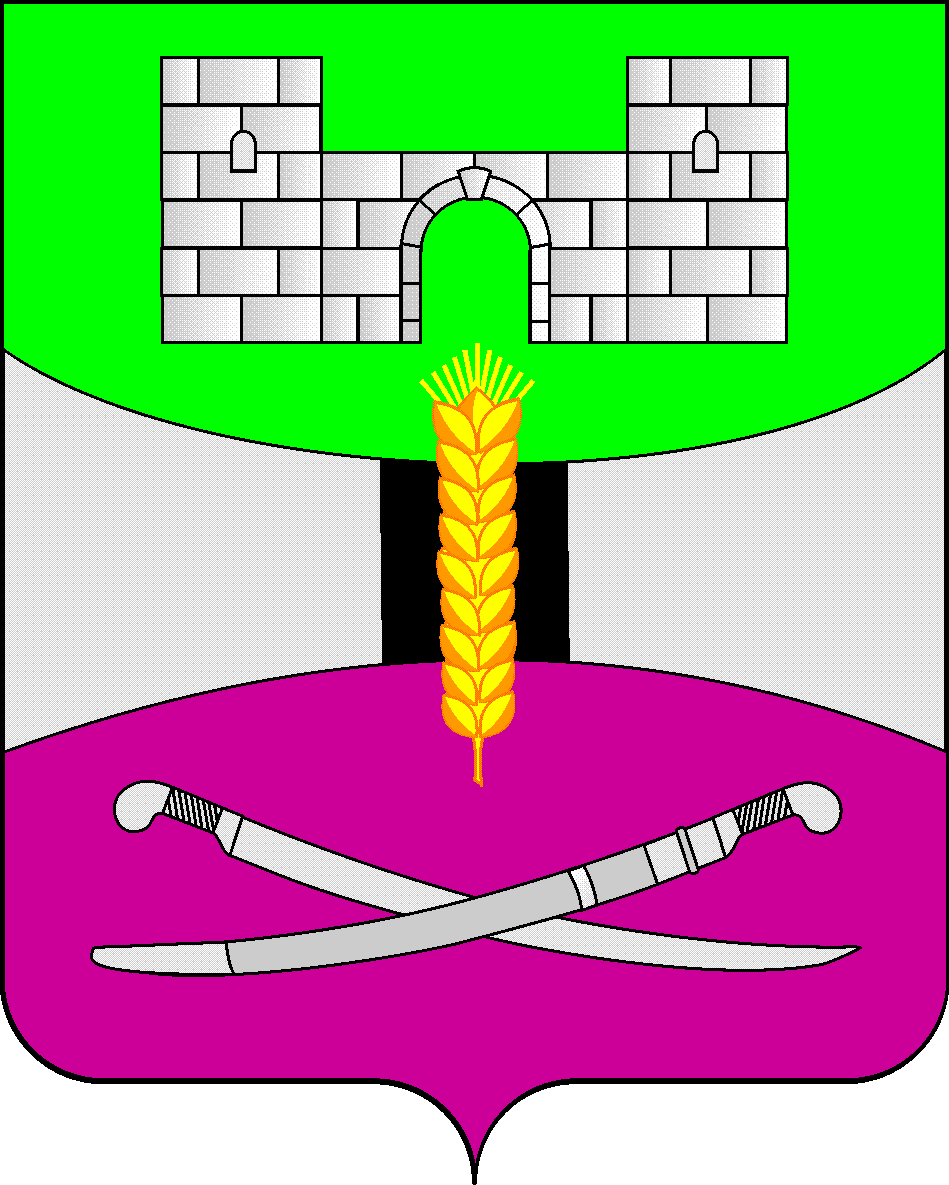 АДМИНИСТРАЦИЯ МУНИЦИПАЛЬНОГО ОБРАЗОВАНИЯЩЕРБИНОВСКИЙ РАЙОНПОСТАНОВЛЕНИЕот 18.12.2023                                                                                                                             №1368ст-ца СтарощербиновскаяОб обеспечении автономными дымовыми пожарными извещателями мест проживания малоимущих многодетных семей, семей, находящихся в трудной жизненной ситуации, в социально опасном положенииНа основании Федерального закона от 21 декабря 1994 года № 69-ФЗ                   «О пожарной безопасности», Федерального закона от 6 октября 2003 года                № 131-ФЗ «Об общих принципах организации местного самоуправления в      Российской Федерации», Постановление Правительства РФ от 16 сентября 2020 года № 1479 «Об утверждении Правил противопожарного режима в                 Российской Федерации», Устава муниципального образования Щербиновский район, решения Совета муниципального образования Щербиновский район от 30 ноября 2023 года № 2 «Об установлении расходного обязательства в виде дополнительной меры социальной поддержки обеспечения автономными дымовыми пожарными извещателями мест проживания малоимущих многодетных семей, семей, находящихся в трудной жизненной ситуации, в социально опасном положении», в целях предупреждения пожаров в местах проживания малоимущих многодетных семей, семей, находящихся в трудной жизненной ситуации, в социально опасном положении»  п о с т а н о в л я ю: 1. Утвердить Порядок предоставления дополнительной меры социальной поддержки в виде обеспечения автономными дымовыми пожарными извещателями мест проживания малоимущих многодетных семей, семей, находящихся в трудной жизненной ситуации, в социально опасном положении (прилагается).2. Рекомендовать государственному казенному учреждению Краснодарского края – управлению социальной защиты населения в Щербиновском районе (Самохвалова), отделу надзорной деятельности и профилактической работы Главного управления МЧС России по Краснодарскому краю (Худяков) оказать содействие в организации работы по обеспечению автономными дымовыми пожарными извещателями мест проживания малоимущих многодетных семей, семей, находящихся в трудной жизненной ситуации, в социально опасном положении.3. Отделу по взаимодействию с органами местного самоуправления администрации муниципального образования Щербиновский район (Терещенко) разместить настоящее постановление на официальном сайте администрации муниципального образования Щербиновский район, раздел «Отдел гражданской обороны, чрезвычайных ситуаций и территориальной безопасности» и новостной ленте.4. Отделу муниципальной службы, кадровой политики и делопроизводства администрации муниципального образования Щербиновский район          (Гусева) опубликовать настоящее постановление в периодическом печатном издании «Информационный бюллетень органов местного самоуправления муниципального образования Щербиновский район».5. Контроль за выполнением настоящего постановления возложить на заместителя главы муниципального образования Щербиновский район                      Д.Н. Агашкова. 6. Постановление вступает в силу со дня его официального опубликования.Исполняющий полномочия главы муниципального образования Щербиновский район                                                                   С.Ю. Дормидонтов